2	فحص توصيات قطاع الاتصالات الراديوية المراجَعة والمضمّنة بالإحالة في لوائح الراديو، والتي تقدمت بها جمعية الاتصالات الراديوية، وفقاً للقرار 28 (Rev.WRC-15)، والبت في ضرورة تحديث الإحالات ذات الصلة في لوائح الراديو، وفقاً للمبادئ الواردة في الملحق 1 بالقرار 27 (Rev.WRC-12)؛مقدمةيكلف القرار 27 مدير مكتب الاتصالات الراديوية بتحديد أحكام وحواشي لوائح الراديو التي تتضمن إحالات إلى توصيات قطاع الاتصالات الراديوية، فضلاً عن أحكام وحواشي لوائح الراديو (RR) التي تتضمن إحالات إلى قرارات للمؤتمرات العالمية للاتصالات الراديوية تتضمن إحالات إلى توصيات قطاع الاتصالات الراديوية، وباقتراح أي تدابير أخرى إلى الدورة الثانية للاجتماع التحضيري للمؤتمر (CPM) للنظر فيها. وعلاوة على ذلك، يكلف القـرار 28 (REV.WRC-15) "مراجعة الإحالات إلى نصوص توصيات قطاع الاتصالات الراديوية المتضمنة بالإحالة في لوائح الراديو" مدير مكتب الاتصالات الراديوية بأن يقدم إلى الاجتماع التحضيري الذي يسبق كل مؤتمر عالمي للاتصالات الراديوية مباشرة قائمة بتوصيات القطاع التي تحتوي على نصوص متضمنة بالإحالة والتي تمت مراجعتها أو الموافقة عليها منذ المؤتمر العالمي السابق أو التي قد تتم مراجعتها قبل المؤتمر القادم للاتصالات الراديوية، وذلك لإدراج هذه القائمة ضمن تقرير الاجتماع التحضيري. وبناءً على ما سبق، قُدم مقترح في الدورة الثانية للاجتماع التحضيري (CPM19-2) بدمج القرارين 27 و28، مع الأخذ في الاعتبار أن ثمة إحالات مشتركة في كلا القرارين وأن الفقرات الواردة تحت "يكلف مدير مكتب الاتصالات الراديوية" معروضة في القرارين بشكل منفصل. وقد أدرج المقترح في الفصل 6 من تقرير الدورة الثانية للاجتماع التحضيري للمؤتمر (CPM19-2).ومن شأن المقترح أن يمكن من تبسيط عمل مكتب الاتصالات الراديوية والإدارات.المقترحيتمثل مقترح البلدان الأمريكية فيما يتعلق بالبند 2 من جدول أعمال المؤتمر WRC-19 في تأييد دمج القرارين 27 و28، مع تعديل القرار 27 ليصبح تجميعًا للقرارين 27 و28، مع الأخذ في الاعتبار ضرورة وجود فقرتين منفصلتين، على التوالي، بعنوان "يقرر" و"يقرر كذلك". وقد دعا ما سبق، مستمَدًا من مؤتمر المندوبين المفوضين لعام (PP-18) 2018، الدول الأعضاء والمؤتمرات والجمعيات إلى دعم مبدأ تبسيط القرارات من أجل تجنب التكرار. وفي ضوء ما سبق، أصبح من اليسير على الإدارات دراسة تقييم تضمين توصيات قطاع الاتصالات الراديوية بالإحالة إليها في لوائح الراديو، بما يتفق مع المعايير الراسخة.MOD	IAP/11A17/1#50356القـرار 27 (REV.WRC-)استعمال التضمين بالإحالة في لوائح الراديوإن المؤتمر العالمي للاتصالات الراديوية ()،إذ يضع في اعتباره)	أن مبادئ التضمين بالإحالة قد اعتمدت في المؤتمر العالمي للاتصالات الراديوية لعام 1995 وروجعت في المؤتمرات العالمية التالية؛)	أن هناك أحكاماً في لوائح الراديو تتضمن إحالات لا توضح بالقدر الكافي ما إذا كانت الإحالة إلى نص إلزامي أو غير إلزامي؛ّوإذ يلاحظأن الإحالات إلى قرارات أو توصيات المؤتمرات العالمية للاتصالات الراديوية لا تتطلب إجراءات خاصة ويمكن أن تؤخذ في الاعتبار لأن المؤتمرات العالمية للاتصالات الراديوية تكون قد وافقت على هذه النصوصيقـرر1	أنه لأغراض لوائح الراديو لا ينطبق مصطلح "التضمين بالإحالة" إلا على الإحالات ذات الصفة الإلزامية؛	أنه عند النظر في إدخال حالات جديدة من التضمين بالإحالة، يجب أن يكون هذا التضمين في أضيق الحدود وأن يجري على أساس المعايير التالية:	لا يجوز النظر إلا في النصوص ذات الصلة ببنود محددة من جداول أعمال المؤتمرات العالمية للاتصالات الراديوية؛	تطبيق الإرشادات الواردة في الملحق بهذا القرار لتأمين استعمال الطريقة الصحيحة للإحالة للوفاء بالغرض المطلوب؛	تطبيق الإجراءات الموصوفة في الملحق بهذا القرار للموافقة على التضمين بالإحالة لتوصيات قطاع الاتصالات الراديوية أو لأجزاء منها؛	استعراض الإحالات القائمة لتوصيات قطاع الاتصالات الراديوية لتوضيح ما إذا كانت الإحالة إلى نص إلزامي أو غير إلزامي طبقاً للملحق  بهذا القرار؛	تجميع توصيات قطاع الاتصالات الراديوية، أو أجزاء منها، التي يتم تضمينها بالإحالة في نهاية كل مؤتمر عالمي للاتصالات الراديوية، وكذلك قائمة الإحالات المرجعية للأحكام التنظيمية، بما في ذلك الحواشي والقرارات، التي تتضمن بالإحالة توصيات قطاع الاتصالات الراديوية ونشرها في أحد مجلدات لوائح الراديو (انظر الملحق  بهذا القرار)يكلف مدير مكتب الاتصالات الراديوية1	بإحاطة جمعية الاتصالات الراديوية ولجان دراسات قطاع الاتصالات الراديوية علماً بهذا القرار؛2	بأن يحدد أحكام وحواشي لوائح الراديو التي تتضمن إحالات إلى توصيات قطاع الاتصالات الراديوية وأن يقدم اقتراحات بشأن أي تدابير أخرى إلى الدورة الثانية للاجتماع التحضيري للمؤتمر للنظر فيها؛3	بأن يحدد أحكام وحواشي لوائح الراديو التي تتضمن إحالات إلى قرارات المؤتمرات العالمية للاتصالات الراديوية التي تتضمن إحالات إلى توصيات قطاع الاتصالات الراديوية وأن يقدم اقتراحات بشأن أي تدابير أخرى إلى الدورة الثانية للاجتماع التحضيري للمؤتمر للنظر فيهايدعو الإداراتإلى إعداد اقتراحات لعرضها على المؤتمرات القادمة، مع مراعاة تقرير الاجتماع التحضيري للمؤتمر، لتوضيح صفة الإحالات التي ما زالت ملتبسة من حيث الصفة الإلزامية أو غير الإلزامية للإحالات المعنية بغية تعديل الإحالات:‘1’	التي تبدو أنها ذات صفة إلزامية، وتحديد هذه الإحالات على أنها تضمين بالإحالة وذلك باستخدام صياغة ربط واضحة وفقاً للملحق ؛‘2’	ذات الصفة غير الإلزامية، بحيث تكون الإحالة إلى "آخر صيغة" من التوصياتالملحـق  بالقـرار 27 (REV.WRC-)تطبيق التضمين بالإحالةعند إدخال حالات جديدة من التضمين بالإحالة في أحكام لوائح الراديو أو عند استعراض حالات قائمة من التضمين بالإحالة ينبغي للإدارات ولقطاع الاتصالات الراديوية مراعاة العوامل التالية لكفالة استعمال الطريقة الصحيحة للإحالة التي تفي بالغرض المقصود تبعاً لما إذا كانت كل إحالة إلزامية (أي أنها متضمنة بالإحالة) أم غير إلزامية:الإحالات الإلزامية1	تستعمل الإحالات الإلزامية صياغة واضحة مثل "يجب" أو صيغة المضارع الملزم؛2	تحدد الإحالات الإلزامية صراحة وبالتحديد، مثل "توصية قطاع الاتصالات الراديوية ITU-R M.541-8"؛3	إذا كان نص الإحالة المقصودة في مجمله غير مناسب لأن يكون نصاً يتمتع بصفة معاهدة، تقتصر الإحالة على تلك الأجزاء من النص المعني التي تتسم بطابع المعاهدة، مثل "الملحق A بتوصية قطاع الاتصالات الراديوية ITU-R Z.123-4".الإحالات غير الإلزامية4	تستعمل في الإحالات غير الإلزامية أو الإحالات الملتبسة التي يتقرر أنها ذات طابع غير إلزامي (أي أنها غير متضمنة بالإحالة) صياغة ملائمة مثل "ينبغي" أو "يجوز". وقد تشير هذه الصياغة الملائمة إلى "آخر صيغة" للتوصية. ويمكن تغيير أي من الصياغات الملائمة في أي مؤتمر عالمي لاحق للاتصالات الراديوية.الملحـق  بالقـرار 27 (REV.WRC-)الإجراءات التي يطبقها المؤتمر العالمي للاتصالات الراديوية لاعتماد التضمين
بالإحالة لتوصيات قطاع الاتصالات الراديوية أو أجزاء منهاوتقوم اللجان، أثناء كل مؤتمر عالمي للاتصالات الراديوية، بوضع قائمة المتضمنة بالإحالة وتحديثها، وكذلك قائمة إحالات مرجعية بالأحكام التنظيمية، بما فيها الحواشي والقرارات، التي تتضمّن بالإحالة هذه التوصيات لقطاع الاتصالات الراديوية. وتُنشر هذه القوائم بوصفها إحدى وثائق المؤتمر تبعاً لتطور أعمال المؤتمر.وبعد نهاية كل مؤتمر يقوم مكتب الاتصالات الراديوية والأمانة العامة بتحديث مجلد لوائح الراديو الذي تجمع فيه المتضمنة بالإحالة، تبعاً لتطور أعمال المؤتمر، والمسجلة في الوثيقة المذكورة أعلاه.SUP	IAP/11A17/2#50357القـرار 28 (REV.WRC-15)مراجعة الإحالات إلى نصوص توصيات قطاع الاتصالات الراديوية
المتضمنة بالإحالة في لوائح الراديوالأسباب:	لتيسير عمل الإدارات ومدير مكتب الاتصالات الراديوية في التحضير للمؤتمرات العالمية للاتصالات الراديوية فيما يتعلق بالتوصيات المراجعة لقطاع الاتصالات الراديوية.___________المؤتمر العالمي للاتصالات الراديوية (WRC-19)
شرم الشيخ، مصر، 28 أكتوبر - 22 نوفمبر 2019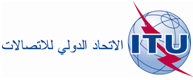 الجلسة العامةالإضافة 17
للوثيقة 11-A13 سبتمبر 2019الأصل: بالإنكليزية/بالإسبانيةالدول الأعضاء في لجنة البلدان الأمريكية للاتصالات (CITEL)الدول الأعضاء في لجنة البلدان الأمريكية للاتصالات (CITEL)مقترحات بشأن أعمال المؤتمرمقترحات بشأن أعمال المؤتمربند جدول الأعمال 2بند جدول الأعمال 2